Please complete all sections.Continued overleaf ../ Section 3: Please enter your responses below: Continued overleaf ../ SECTION 5 – Individual mentoring sessionsAre you a car driver:         yes		□ / no 	□How far would you be able to travel within Wales to work with your mentor?SECTION 6 - SUBMITTING YOUR APPLICATIONApplication is open to writers who are resident in Wales at the time of application and who will continue to live in Wales throughout the mentoring period. Check your eligibility if necessary (please refer to the guidelines).You will need to submit 5 documents by email. Please send one email message with 5 attachments. Include your name in document title.Complete and sign the 2019 Mentoring application formSubmit one sample of your work in progress, in the relevant genre, as noted in the guidelines. You are advised to also keep a copy of your work in progress.Submit a synopsis of the work in progress Submit a letter of support from a recognised publisher or professional creative writing tutor Monitoring form. Anonymous. Do not include your name in this document title.I have read the guidelines and have understood them, and the information I have supplied is correct to the best of my knowledge.If successful, I agree to abide by the letter and the spirit of the above guidelines for the Mentoring scheme.If successful, I agree to attend the residential mentoring course at Tŷ Newydd Writing Centre on 18-23 February 2019.I undertake to develop my work between tutor-sessions as directed or suggested by my mentor, and to send progress reports to Literature Wales after each mentoring session.The personal data you provide in the completion of this form will be processed by Literature Wales to administer your application for funding. This data will be retained for the duration of the application process and for a reasonable time for reporting and evaluation.Literature Wales would like to send you information about its events, services and products. Do you consent? 		Yes 			No		You may remove your consent to receive Literature Wales information about its events, services and products at any time. To view your personal data held by Literature Wales, by contact Literature Wale at post@literaturewales.org If you believe Literature Wales is not processing your personal data in accordance with the law, you may complain to the Information Commissioner’s Office. Signed: …………………………………..……………………… Date: ...........................................Please return your completed application form and supporting documents 
by email to Apply@literaturewales.org / Cais@llenyddiaethcymru.org  by:5.00 pm TUESDAY 11 SEPTEMBER 2018Literature Wales
Glyn Jones Centre, Wales Millennium Centre, Bute Place, Cardiff CF10 5ALpost@literaturewales.org / www.literaturewales.org 029 2047 2266Please note: there is no facility to receive applications by hand outside core office hours. Monday – Friday 9.30 am – 5.00 pm.Late applications will not be accepted.Literature Wales is the national company for the development of literature in Wales. Company Limited by Guarantee. Company number: 07779153
Registered Charity Number 1146560 
Literature Wales works with the support of the Arts Council of Wales and the 
Welsh Government.Literature Wales Writers’ Bursaries and the Mentoring Scheme are supported by 
The National Lottery through the Arts Council of Wales.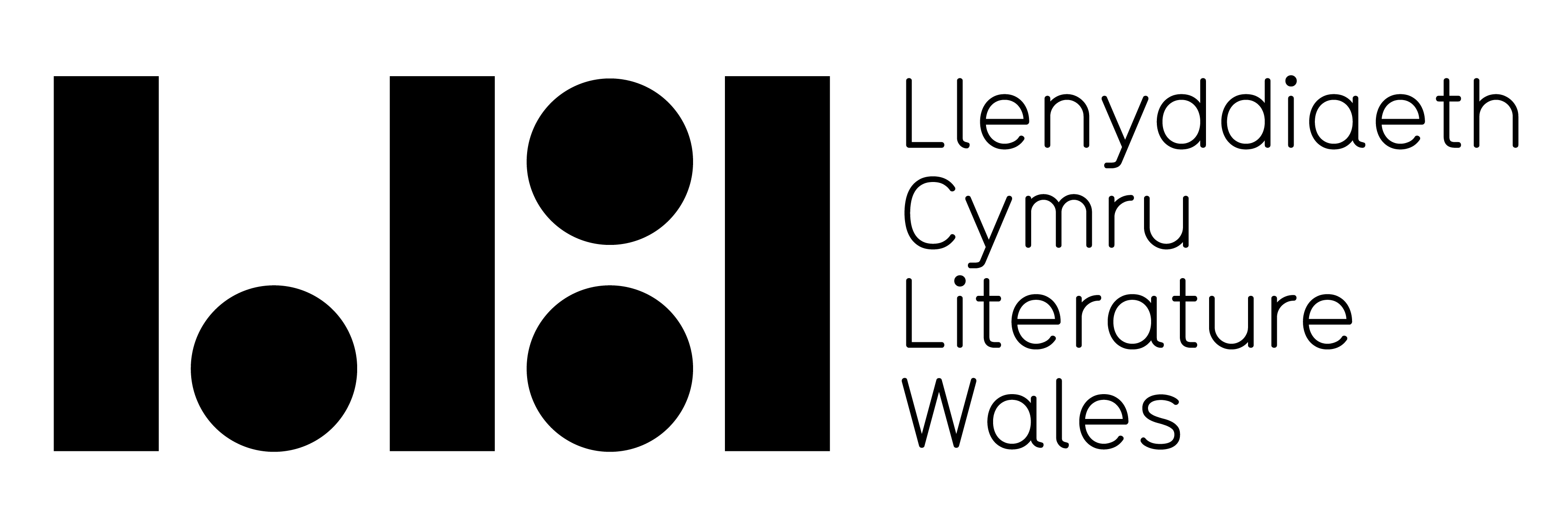 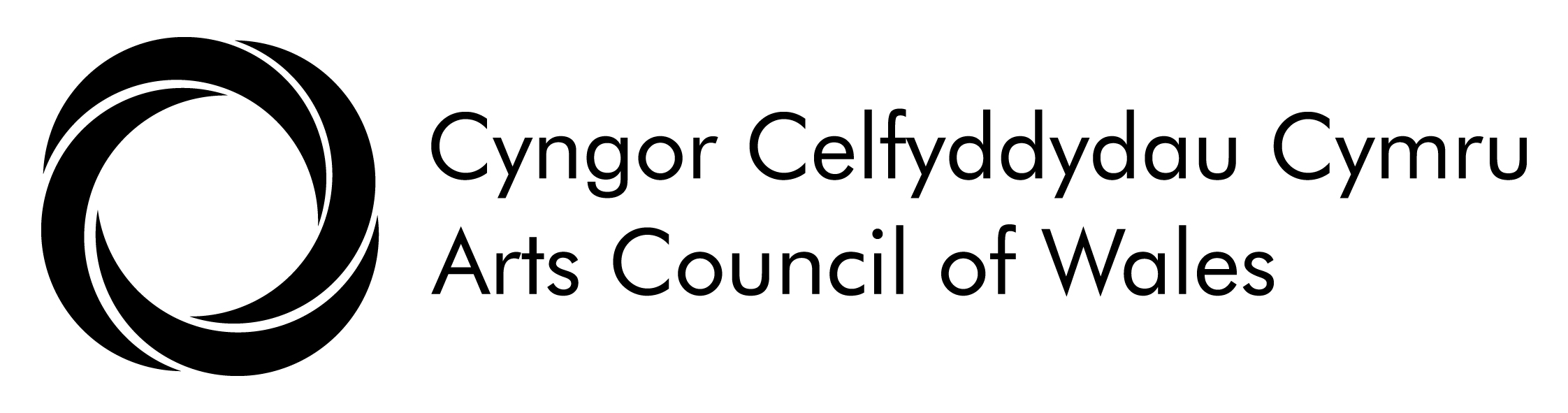 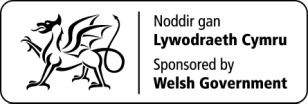 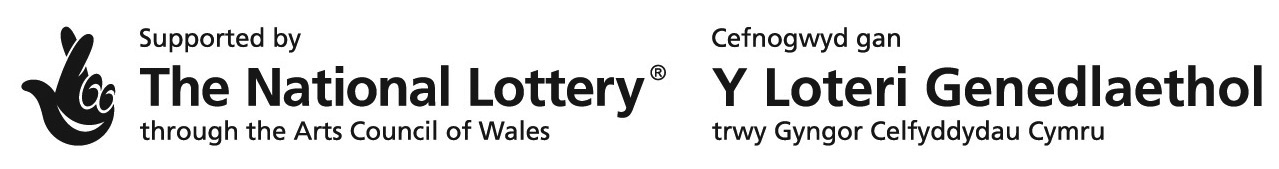 The Literature Wales Mentoring Scheme for Writers Application form for 2019 MentoringSECTION 1 – Your detailsName: Contact details:Permanent Residential Address:Postcode:		E-mail: Telephone/s: (daytime contact number essential):Mobile number:Please inform us as soon as possible if any of the above details change.SECTION 2 Your work in progress submitted with the application (for which mentoring assistance is sought)Working title:Genre:Number of words in your sample: Number of pages submitted: Synopsis submitted (separate sheet of A4): Yes / NoSECTION 3 – About your writing CV / writer’s biographyIf applicable, please note below1 - If you have won or held any literary awards, please note below.2 - If you have had work published previously, please list below:(Title, publisher, date of publication)3 - If you have had contact with a potential publisher for this work in progress, please name the publisher and outline any agreement reached.4 - Please note any other relevant information in support of your applicationSECTION 4 Mentoring goalsPlease state clearly 1 - How mentoring would enhance your development as a writer at this stage in your writing careerWith this specific piece of work: (max 250 words)With your writing in general: (max 250 words)2 - Please briefly note 3 key goals - measurable outcomes that are expected to be achieved as a result of participation in this mentoring scheme1)2)3)